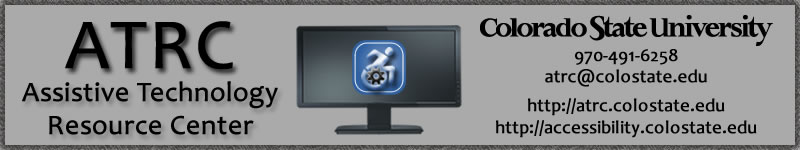 Assistive Technology at CSUAT Software Included in our Standard PC BuildReading SupportAdobe Acrobat ProfessionalBalabolka (Free)Central Access Reader (CAR) (Free)Kurzweil 3000NaturalReader (Free)Open Dyslexic font (Free)RapidReader ProRead & Write GoldText AloudTTSReader (Free)WYNNWriting SupportDragon Naturally SpeakingGinger Premium (Basic version is free)InspirationKurzweil 3000Open Dyslexic Font (free)Read & Write GoldWYNNNote-Taking SupportEvernote (Free)Echo Desktop (SmartPen Software) (Free)Livescribe Helper (SkyPen Software) (Free)Microsoft OneNoteStudy SupportKurzweil 3000Read & Write GoldWYNNTime Management & OrganizationAwareness (Free)BreakTaker (Free)DropboxEvernote (Free)Focus Booster (Free)Google Drive DesktopLow Vision and Blindness SupportDolphin EasyReaderJAWSKwikLoupe (Free)Nvda (Free)OpenBookZoomTextScreen ModificationsIE Access Max (Free)ssOverlay (Free)T-Bar (Free)VuBar (Free)WindowShades (Free)Standard Build LocationsComputers are available in the following locations for students who are registered with the ATRC. Note: Some locations have further requirements for use, such as eligibility for a campus program.Low Vision and Blindness AT RoomRoom 179 in Morgan Library is equipped with extra equipment for low vision and blindness (in addition to the standard build).Digital CCTV Magnifier with Speech80 Cell Refreshable Braille DisplayDuxbury Braille Translation softwareEmbosserAT Hardware The ATRC has a variety of hardware options that can be checked out to students or placed in a campus location depending on need. Availability is limited, so check with your ATRC service provider. Examples include (but are not limited to):Epson GT 1500 Scanners – Available in all Morgan Library AT RoomsAlternative keyboards, mice and other alternative access accessoriesErgonomic keyboards, mice and other ergonomic accessoriesMagnifiersDigital voice recordersLivescribe SmartpensDaisy / Audio book playersOther AT Software on CampusBelow is a list of locations that have AT software available without using our Standard Software Build. Morgan Library – All CSU StudentsPCs – Library Public LabCentral Access Reader (CAR)IE Access MaxKurzweil 3000KwikLoupeNvda (+ MathPlayer / Firefox)Open Dyslexia FontRead & Write GoldRapidReader ProssOverlayT-BarVuBariMacs – Library Public Lab (10)All iMacs in the public walk-in lab have the following software installed:Kurzweil 3000 for MacNaturalReader (Free)Open Dyslexic Font (Free)Read & Write for MacScreen Shades (Free)Checkout Mac Laptops (126)Macbooks are available for checkout for a period of 6 hours at Morgan Library. The following AT software is installed on all checkout Mac laptops:Kurzweil 3000 for MacNaturalReader (Free)Open Dyslexic Font (Free)Screen Shades (Free)Checkout iPads (70)iPads are available for checkout at Morgan Library for a period of one week. The following AT apps are installed:ClaroPDFGoogle DriveiCam MagnifierInspiration MapsLearning Ally Notability Study BlueVizWiz Voice Dream ReaderBehavioral Science Building Laptops – All CSU StudentsLaptops are available for checkout to all CSU students for a period of 6 hours. The checkout station is located next to the coffee bar, and is open from 8 A.M. to 7 P.M. during the school year and 8 A.M. to 5 P.M. during the summer. Student IDs are required for checkout. The laptops can be taken anywhere.PC Laptops (15)Fifteen PC laptops have the following software installed.Central Access Reader (CAR)Kurzweil 3000Open Dyslexic Font (Free)Read & Write GoldMac Laptops (2)Two Mac laptops have the following software installed. Request a Macbook with AT software.Open Dyslexic Font (Free)Kurzweil 3000 for MacRead & Write for MacScreen Shades (Free)Shades (Free)AAC (Academic Advancement Center) – Eligible Students (10)Software on all 10 desktop computers in the lab (in addition to the computer with the full AT software build):Read & Write Gold Kurzweil 3000 ALVS (Adult Learners and Veteran Services) – Eligible Students (6)Software on all 6 desktop computers in the lab (in addition to the computer with the full AT software build):Read & Write Gold Kurzweil 3000 Athletics (Main Lab) – Athletics Students (30)Software on all 30 desktop computers in the lab (in addition to the computer with the full AT software build):Read & Write Gold Kurzweil 3000PACe ProgramOne computer in the quiet testing room is available with the following software. (Note that most PACe content is not yet compatible with the software. Request alternate format in advance if needed):Central Access Reader (includes math support for Word Documents created with MathType)Dragon NaturallySpeakingJAWS 16 (includes Math support when used with IE)nvda (includes Math support when used with Firefox)ZoomtextRead & Write Gold – Lab AvailabilityRead & Write Gold is installed in several College labs across campus. Check at your College lab or laptop checkout program for availability. Participating labs are found in: EngineeringHealth & Human SciencesMorgan LibraryNatural SciencesVet Med & Biomedical Sciences (A202)Other Locations by RequestSoftware and hardware can also be made available in other locations (e.g. a college lab), based on student need. Please contact the ATRC at 970-491-6258 or atrc@colostate.edu if you have a need that is not met by the locations listed above.AT Software for Your Home ComputerLicenses Available for Student Take-Home UseContact your ATRC Service Provider about installing Read & Write Gold or Kurzweil 3000 on your home computer. Both Mac and PC versions are available. Some restrictions apply: Hardware must meet minimum requirements. Microsoft Office and Adobe Reader must be installed before you bring your computer to us (both Mac and PC). Other software such as Open Office is not guaranteed to be compatible. Students can now install Microsoft Office through CSU licensing. Instructions are at Office 365 for Students (http://www.acns.colostate.edu/O365).Adobe Reader is free to download from Adobe’s website (http://get.adobe.com/reader/).ATRC Software must be uninstalled when you are no longer an active student at CSU.LocationEligibilityType# ComputersMorgan Library AT RoomsATRC Students (ID card access required)Desktop + Scanner7TILT Great Hall (Request AT Laptop)All CSU StudentsLaptop2AAC Tutoring Lab (Gibbons)AAC RegisteredDesktop1ALVS (Lory Student Center)ALVS RegisteredDesktop1Athletics (Academic Lab)Athletics StudentsDesktop1RDS Testing Alternate TestingDesktop5RDS Testing Alternate TestingLaptop1